VAJA: SEGREVANJE S PLINSKIM GORILNIKOMNajprej se naučimo delati s plinskim gorilnikom. V epruveti naredimo reakcijo med svinčevim nitratom in klorovodikovo kislino. V epruveti segrevamo raztopino amonijeve soli in natrijevega hidroksida.Natrij izpodrine amoniak iz amonijeve soli. Amoniak izhaja kot plin, ki ga dokažemo z lakmusovim papirjem in z vonjem. Lakmusov papir se modro obarva.4.  V epruveti močno segrevamo kalijev klorat (V) brez dodatka manganovega (IV) oksida in nato z dodatkom manganovega ( IV ) oksida. Tlečo trsko damo v plin nad epruveto nad staljeno soljo, da še bolj zagori.PRIPOMOČKI:Za vajo potrebujemo: gorilnik, vžigalice, zaščitna očala, pinceto, držalo za epruvete, leseno ščipalko, žličko za kemikalije, kapalke, stekleno kapilaro, leseno trsko, epruvete.KEMIKALIJE:Za vajo potrebujemo: magnezijev trak, raztopino svinčevega acetata, razredčeno klorovodikovo kislino, raztopino natrijevega hidroksida, kalijev klorat (V)-trden,      manganov ( IV ) oksid-trden.NALOGA:V epruveti naredimo reakcijo med svinčevim nitratom in klorovodikovo kislino. Vsebino v epruveti segrevamo, ohlajamo in opazujemo.V epruveti segrevamo raztopino amonijeve soli in natrijevega hidroksida ter napravimo preizkus z rdečim lakmusovim papirjem.V epruveti močno segrevamo kalijev klorat (V) brez dodatka manganovega (IV) oksida. Dokazujemo kisik.DELO:Najprej pripravimo laboratorijski gorilnik in po pravilih ravnamo z njim: zapremo dostop zraka in odpremo plin, prižgemo in povečamo dostop zraka, zmanjšujemo ( povečujemo ) dovod plina. Plamen ugasnemo in pričnemo znova.RAZISKOVANJE PLAMENA	Svetleči plamen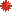 Po pravilih prižgemo gorilnik in opazujemo plamen.      	Nesvetleči plamen ali šumeči plamen     Odpremo dotok zraka in opazujemo plamen.     	Temperature v plamenu     V roki s pinceto držimo magnezijev trak in z njim poizkušamo najti predele plemena z naslednjimi temperaturami:  300°C    1000°C   1500°C                                               1600°CStekleno kapilaro s pinceto držimo v plamenu gorilnika. Pri tem začenja rdeče žareti in spreminja obliko. Kapilara v plamenu spreminja le obliko, zato je to fizikalni postopek.V epruveto nalijemo približno 1mL razredčene raztopine svinčevega nitrata in 0.5mL razredčene klorovodikove kisline. Ko izpade bela oborina svinčevega ( II ) klorida, epruveto rahlo pretresemo in vsebino previdno segrevamo, da se oborina raztopi. Pri tem si pomagamo z leseno ščipalko. Nato epruveto ohladimo na zraku in nazadnje pod vodo.V epruveto nalijemo približno 1mL raztopine amonijevega klorida in 0.5mL raztopine natrijevega hidroksida. Rahlo pretresemo, da se raztopini premešata. Epruveto primemo z držalom in rahlo segrevamo. Nad ustjem držimo vlažen rdeč lakmusov papir. Pare amoniaka, ki izhajajo, pomodrijo rdeč lakmusov papir.V suho epruveto natresemo žličko kalijevega klorata(V). Segrevamo z močnim plamenom ter preizkusimo, če tleča trska zagori tako, da jo vtaknemo v epruveto nad staljeno soljo.Nato pripravimo novo epruveto: natresemo žličko kalijevega klorata(V) in dodamo noževo konico manganovega(VI) oksida. Vsebino epruvete premešamo s trsko. Ponovno segrevamo in preizkusimo s tlečo trsko.VREDNOTENJE:Če ni dostopa zraka skozi gorilno cev, je plamen zelo rdeč, če pa dostop zraka povečujemo, je zunanji del plamena svetel ( modrikast ), notranji del pa rdeč.Z odpiranjem dotoka zraka se plamen spreminja, saj se spreminja način izgorevanja plina. Večji je dotok zraka, boljše je izgorevanje.Posod in aparatur ne smemo segrevati z direktnim plamenom ( uporabiti moramo npr. mrežico).ETAN: 2C2H6  + 7O2	4CO2 + 6H2OBUTAN:  2C4H10+ 13O2	      8CO2 + 10H2OPROPAN:  C3H8  +  5O2	3CO2  +  4H2OVODIK:  2H2  +  O2                         2H2O4. Pb(NO3)2  +  2HCl 	PbCl2  +  2HNO3                                          trdna oborinaRaztopino svinčevega(II) nitrata(V) segrevamo in ohlajamo. Pri segrevanju HNO3 razpade na NO2, H2O in O2.      5.NH4Cl  +  NaOH                               NH3  +  H2O  +  NaClV epruveti segrevamo raztopino amonijeve soli in natrijevega hidroksida.Natrij izpodrine amoniak iz amonijeve soli. Amoniak izhaja kot plin, ki ga dokažemo z lakmusovim papirjem in z vonjem. Lakmusov papir se modro obarva.     6. 2KClO3	                      2KCl  +  3O2Snovi, ki pospešujejo reakcijo so katalizatorji.Katalizator (MnO2) pospešuje reakcijo s tem, da porablja kisik.MnO3 nastane, če reakcijo pospeši MnO2.Več kisika oddaja, če ne uporabimo katalizatorja, saj katalizator porablja kisik z namenom, da pospeši reakcijo.Fizikalne spremembe pri vaji: destilacija rdečega vina,  sublimacija, destilacija, filtracija, ločevanje z lijem ločnikom, nučiranje, segrevanje steklene kapilareKemijske spremembe pri vaji: reakcija med svinčevim nitratom in klorovodikovo kislino, reakcija med raztopino amonijeve soli in natrijevega hidroksida, razpad kalijevega klorata(V) brez/ob prisotnosti manganovega (IV) oksida, gorenje.Opomba: skice in slike so na oddanem poročilu.